МУНИЦИПАЛЬНОЕ ОБРАЗОВАНИЕ «ГОРОД БЕРЕЗНИКИ»ПЕРМСКОГО КРАЯАДМИНИСТРАЦИЯ ГОРОДА БЕРЕЗНИКИ ПОСТАНОВЛЕНИЕ		№ В  целях актуализации муниципального нормативного правового акта Администрации города Березники,администрация города Березники ПОСТАНОВЛЯЕТ:1.Внести в постановление администрации города Березники от 13.10.2021 № 01-02-146 «Об утверждении Порядка предоставления субсидий в целях возмещения затрат (части затрат) вновь зарегистрированным и действующим менее одного года субъектам малого предпринимательства» (далее – Порядок) следующие изменения:1.1.пункт 7 изложить в следующей редакции:«7.Контроль за исполнением настоящего постановления возложить на заместителя главы администрации, осуществляющего общее руководство и контроль за деятельностью Управления по вопросам потребительского рынка и развитию предпринимательства администрации города.»;1.2.в Порядке предоставления субсидий в целях возмещения затрат (части затрат) вновь зарегистрированным и действующим менее одного года субъектам малого предпринимательства, утвержденном постановлением администрации города Березники от 13.10.2021 № 01-02-1456 (далее – Порядок):1.2.1.подпункт 1.6.2.9 пункта 1.6 раздела I признать утратившим силу;1.2.2.подпункт 2.4.5 пункта 2.4 раздела II изложить в следующей редакции:«2.4.5.не является иностранным юридическим лицом, в том числе местом регистрации которого является государство или территория, включенные в утверждаемый Министерством финансов Российской Федерации перечень государств и территорий, используемых для промежуточного (офшорного) владения активами в Российской Федерации (далее - офшорные компании), а также российскими юридическим лицом, в уставном (складочном) капитале которого доля прямого или косвенного (через третьих лиц) участия офшорных компаний в совокупности превышает 25 процентов (если иное не предусмотрено законодательством Российской Федерации). При расчете доли участия офшорных компаний в капитале российских юридических лиц не учитывается прямое и (или) косвенное участие офшорных компаний в капитале публичных акционерных обществ (в том числе со статусом международной компании), акции которых обращаются на организованных торгах в Российской Федерации, а также косвенное участие таких офшорных компаний в капитале других российских юридических лиц, реализованное через участие в капитале указанных публичных акционерных обществ;».1.3.приложение 2 к Порядку изложить в редакции согласно приложению 1 к настоящему постановлению;1.4.приложение 7 к Порядку изложить в редакции согласно приложению 2 к настоящему постановлению.1.5.в Составе комиссии по отбору для предоставления субсидий в целях возмещения затрат (части затрат) вновь зарегистрированным и действующим менее одного года субъектам малого предпринимательства, утвержденном постановлением администрации города Березники от 13.10.2021 № 01-02-1456:1.5.1.позицию: «»изложить в следующей редакции:«»;1.5.2. позицию: «»изложить в следующей редакции:«».2.Официально опубликовать настоящее постановление                              в официальном печатном издании – газете «Два берега Камы»                         и разместить его полный текст, состоящий из настоящего постановления и приложений 1 и 2, указанных в подпунктах 1.3 и 1.4 пункта 1 настоящего постановления соответственно, на Официальном портале правовой информации города Березники в информационно-телекоммуникационной сети «Интернет».3.Настоящее постановление вступает в силу со дня, следующего за днем его официального опубликования в официальном печатном издании.Приложение 1к постановлению администрации города Березники от __________________________Приложение 2к Порядку предоставлениясубсидий в целях возмещения затрат (части затрат) вновь зарегистрированным и действующим менее одного года субъектам малого предпринимательства ФОРМАКРИТЕРИИ ОЦЕНКИзаявки на предоставление субсидииПриложение 2к постановлению администрации города Березники от _________________________Приложение 7к Порядку предоставлениясубсидий в целях возмещения затрат (части затрат) вновь зарегистрированным и действующим менее одного года субъектам малого предпринимательства ФОРМАОЦЕНОЧНЫЙ ЛИСТ«____»___________ 20___ г.                       ____________________(место составления)____________________________________________________________(наименование субъекта малого предпринимательства (далее – СМП)ИНН ______________________О внесении изменений в постановление администрации города Березники от 13.10.2021 № 01-02-1456 «Об утверждении Порядка предоставления субсидий в целях возмещения затрат (части затрат) вновь зарегистрированным и действующим менее одного года субъектам малого предпринимательства»    БабинаНаталья Васильевнаврио директора Березниковкого муниципального фонда поддержки и развития предпринимательства(по согласованию)ТабороваКсения Сергеевнадиректор Березниковкого муниципального фонда поддержки и развития предпринимательства(по согласованию)ПетуховаОльга Михайловназаведующий планово-экономическим отделом управления делами администрации городаПетуховаОльга Михайловназаведующий отделом финансово – экономического планирования и социальных выплат управления делами администрации городаГлава города Березники –глава администрации 
города БерезникиА.А.Казаченко№ п/пНаименование критериев оценки паспорта бизнес-проектасубъекта малого предпринимательстваЗначение критериев оценки паспорта бизнес-проектасубъекта малого предпринимательстваКоличествобаллов1234Раздел I.Критерии оценки отдельных сведений о деятельности субъекта малого предпринимательства (далее – СМП)Раздел I.Критерии оценки отдельных сведений о деятельности субъекта малого предпринимательства (далее – СМП)Раздел I.Критерии оценки отдельных сведений о деятельности субъекта малого предпринимательства (далее – СМП)Раздел I.Критерии оценки отдельных сведений о деятельности субъекта малого предпринимательства (далее – СМП)1.1.Количество планируемыхк созданию рабочих мест 3 и более 201.1.Количество планируемыхк созданию рабочих мест От 1 до 2101.1.Количество планируемыхк созданию рабочих мест Создание рабочих мест не планируется0Раздел II.Критерии оценки показателей бизнес-проектаРаздел II.Критерии оценки показателей бизнес-проектаРаздел II.Критерии оценки показателей бизнес-проектаРаздел II.Критерии оценки показателей бизнес-проекта2.1.Доля субсидии в общей стоимости бизнес-проектаМенее 15 %202.1.Доля субсидии в общей стоимости бизнес-проектаБолее 15 %, но менее 25 %102.1.Доля субсидии в общей стоимости бизнес-проектаБолее 25 %, но менее 50 %32.1.Доля субсидии в общей стоимости бизнес-проектаБолее 50 %02.2.Стадия реализации бизнес-проектаБизнес-проект достиг окупаемости152.2.Стадия реализации бизнес-проектаБизнес-проект достигнет окупаемости в ближайшие12 месяцев102.2.Стадия реализации бизнес-проектаБизнес-проект достигнет окупаемости в ближайшие24 месяца42.2.Стадия реализации бизнес-проектаБизнес-проект достигнет окупаемости не ранее чем через 24 месяца02.3.Планируемые направления расходования субсидийНа приобретение основныхи оборотных средств102.3.Планируемые направления расходования субсидийНа иные цели02.4.Планируемый объем оборота (выручки) от продажи товаров, работ, услуг по истечении одного года с момента предоставления субсидиисвыше 500 тыс. руб.102.4.Планируемый объем оборота (выручки) от продажи товаров, работ, услуг по истечении одного года с момента предоставления субсидиисвыше 50 тыс. руб. до 500 тыс. руб. (включительно)52.4.Планируемый объем оборота (выручки) от продажи товаров, работ, услуг по истечении одного года с момента предоставления субсидиидо 50 тыс. руб. (включительно)0Раздел III.Критерии оценки социального и общественного эффекта деятельности СМП, в том числе в результате реализации бизнес-проектаРаздел III.Критерии оценки социального и общественного эффекта деятельности СМП, в том числе в результате реализации бизнес-проектаРаздел III.Критерии оценки социального и общественного эффекта деятельности СМП, в том числе в результате реализации бизнес-проектаРаздел III.Критерии оценки социального и общественного эффекта деятельности СМП, в том числе в результате реализации бизнес-проекта3.1.Участие в благотворительных проектах, проводимых на территории муниципального образования «Город Березники» Пермского краяИмеет собственные благотворительные проекты103.1.Участие в благотворительных проектах, проводимых на территории муниципального образования «Город Березники» Пермского краяУчаствует103.1.Участие в благотворительных проектах, проводимых на территории муниципального образования «Город Березники» Пермского краяНе участвует03.2.С Администрацией города Березники заключено соглашение об информационно - консультационном и организационном сопровождении бизнес-проектаДа153.2.С Администрацией города Березники заключено соглашение об информационно - консультационном и организационном сопровождении бизнес-проектаНет0ВСЕГОВСЕГОВСЕГО№ п/пНаименование критериев оценки Количество баллов1.23Раздел I.Критерии оценки отдельных сведений о деятельности СМПРаздел I.Критерии оценки отдельных сведений о деятельности СМПРаздел I.Критерии оценки отдельных сведений о деятельности СМП1.1.Количество планируемых к созданию рабочих мест Раздел II.Критерии оценки показателей бизнес-проектаРаздел II.Критерии оценки показателей бизнес-проектаРаздел II.Критерии оценки показателей бизнес-проекта2.1.Доля субсидии в общей стоимости бизнес-проекта2.2.Стадия реализации бизнес-проекта2.3.Планируемые направления расходования субсидии2.4.Планируемый объем оборота (выручки) от продажи товаров, работ, услуг по истечении одного года с момента предоставления субсидииРаздел III.Критерии оценки социального и общественного эффекта деятельности СМП, в том числе в результате реализации бизнес-проектаРаздел III.Критерии оценки социального и общественного эффекта деятельности СМП, в том числе в результате реализации бизнес-проектаРаздел III.Критерии оценки социального и общественного эффекта деятельности СМП, в том числе в результате реализации бизнес-проекта3.1.Участие в благотворительных проектах, проводимых на территории муниципального образования «Город Березники» Пермского края3.2.С Администрацией города Березники заключено соглашение об информационно-консультационном и организационном сопровождении бизнес-проектаИТОГОИТОГОПредседатель Комиссии по отбору для предоставления субсидий в целях возмещения затрат (части затрат) вновь зарегистрированным и действующим менее одного года субъектам малого предпринимательства(далее - Комиссия)__________  ____________________________(подпись) 	(ФИО (последнее – при наличии)Заместитель председателя Комиссии__________  _________________________________(подпись) 	(ФИО (последнее – при наличии)Секретарь Комиссии__________  _________________________________(подпись) 	(ФИО (последнее – при наличии)Члены Комиссии:__________  _________________________________(подпись) 	(ФИО (последнее – при наличии)__________  _________________________________(подпись) 	(ФИО (последнее – при наличии)__________  _________________________________(подпись) 	(ФИО (последнее – при наличии)__________  _________________________________(подпись) 	(ФИО (последнее – при наличии)__________  _________________________________(подпись) 	(ФИО (последнее – при наличии)__________  _________________________________(подпись) 	(ФИО (последнее – при наличии)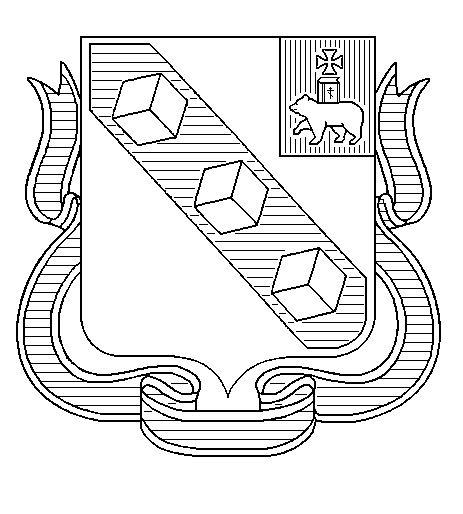 